Рекомендации к выполнению образовательной деятельности на период с 06.05.20. по 08.05.20. первая младшая группа корпус 3. Воспитатели: Новожилова С.А., Макарова И.Ю.Тема недели "День Победы"День неделиПредметТемаЦельИнформацияФорма обратной связиСреда1. Физкультура2. Ознакомление с художественной литературой и развитие речипо плану физинструктораПознакомить детей со стихотворением-загадкой, совершенствовать речевой слух.Чтение стихотворения А. Барто  «Кто как кричит».Материалы: домик, курица, петух, кошка, корова, утёнок.Ход игры:Этот домик не простой. В нём кто-то живёт. А кто живёт там, мы узнаем с тобой из стихотворения А. Барто «Кто как кричит?»А ты узнал наших гостей? Давай, их угадаем  вместе.1. Ку-ка-ре-ку! Это кто так кричит? Правильно, петушок! А вот и он (появляется из домика). Давай  вместе покричим как петушки. 2. Кудах-тах-тах! А это кто так кричит? Верно, курочка! (появляется из домика) А, давай, и мы покудахчем как курочки. 3. Мяу, мяу, мур! Кто же так кричит? Правильно, это кошка (появляется из домика).  Давай, как кошечки помяукаем. 4.  Кря, кря, кря! Это кто у нас так кричит, ребята? Конечно, уточка! (появляется из домика) Умника. 5.  Му-у, му-у! Кто же так мычит? Это корова, верно, ребята (появляется из домика). И мы помычим как коровки. Мы сегодня молодцы! Узнали всех наших гостей, жителей этого домика. Посмотрите, как их много. У каждого из них свой голос, все они кричат по-разному.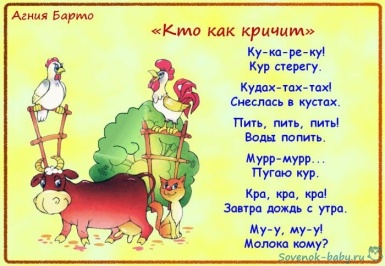 Отчет родителей (фото и видео материалы о выполненных заданиях)Четверг1. Рисование2. Музыкадень ПобедыПо плану музыкального руководителяУчить детей рисовать в нетрадиционной технике (ватные палочки)Рисование "Праздничный салют"Материалы: альбомный лист, гуашь синяя, красная и желтая, ватные палочки.Ход игры:Покажите ребёнку фотографию праздничного салюта. Рассмотрите фотографию. Во время рассматривания фотографии обратить внимание, что пучки салюта могут состоять из линий, исходящих из одной точки впроизвольном направлении: по кругу - как лучи солнца, в виде полукруга - как веер, фонтан, парные и одиночные линии, на концах лучей огоньки в виде звездочек, снежинок, кружков.Предложите  ребёнку  движением рук показать салют, как взлетают огни. Ребёнок 2-3 раза поднимают и опускают руки вверх.Предложите ребёнку нарисовать салют, посвящённый Дню Победы в Великой Отечественной Войне, не кисточкой, а ватными палочками. Ребёнок  берёт ватную  палочку, макнет ее в краску и будет ритмично располагать яркие огни салюта на листе бумаги.  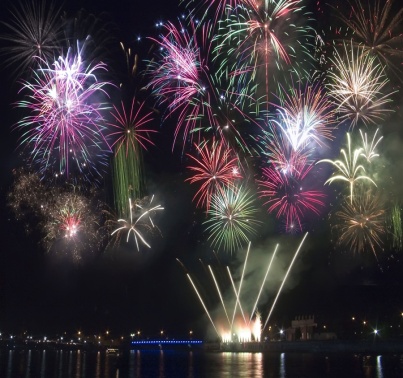 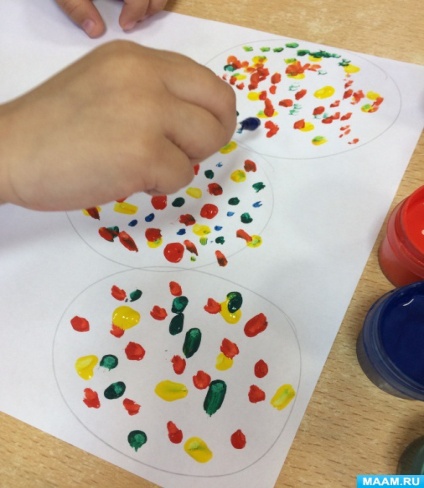 Отчет родителей (фото и видео материалы о выполненных заданиях)Пятница1. Лепка 2.Конструирование из деревянного конструктора. День ПобедыТема: «Строительство горки»Цель: Учить детей анализировать образец постройки (называть строительные детали, соединять детали аккуратно, устойчиво, правильно располагать пластину.Лепка "Вот, какой у нас салют"Материалы: листы картона темного цвета (черного, синего, фиолетового), пластилин ярких цветов в брусках, пластилин, скатанный в шарики диаметром около 7 мм - 10-15 шариков.Ход игры:1. Побеседовать с ребёнком,  видел ли он  праздничный салют? Расскажите, каким бывает салют (яркий, сверкающий). Подготовить  картон и пластилин в брусках.      Предложить ребёнку сделать пластилиновые шарики, отщипывая маленькие кусочки пластилина, большим и указательным пальцами правой руки скатать из них шарики. Чтобы навык закрепился правильно, помогите ребёнку начать выполнять задание, проследите за выполнением. Предложить ему самостоятельно изготовить по 2-4 шарика.Попросите ребёнка взять один  шарик и расположить в верхней части листа, потом надавить на шарик  указательным пальцем и движением сверху вниз размазать его на картоне. Те же действия следует произвести с остальными шариками. Когда ребёнок использует свои заготовки, предложить шарики, скатанные заранее. Чтобы ребенок ощутил движение, возьмите руку ребенка в свою и действуйте его рукой. В  дальнейшем предложить малышу действовать самостоятельно. Вот одна вспышка салюта – красная. Предложите сделать  такую картинку, чтобы в небе было много огоньков разного цвета. В простом варианте вспышка салюта состоит из одного огонька (один мазок), в более сложном варианте – из нескольких огоньков в этом случае вспышка салюта похожа на цветок (несколько мазков).  Не забывайте хвалить ребёнка, во время работы.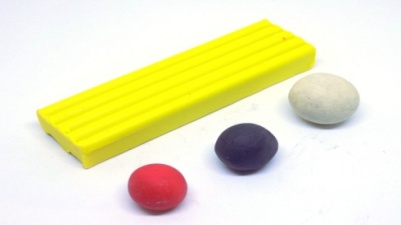 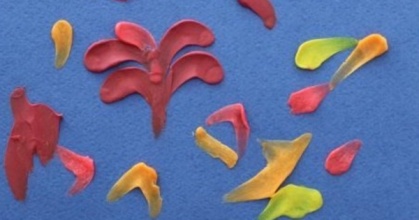 Ход занятия:1. Игра «Покатаем куклу»2. Рассматривание образца, анализ3. Организация процесса построения горки4. Обыгрывание построекОтчет родителей (фото и видео материалы о выполненных заданиях)